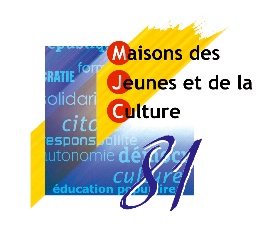 POSTE A POURVOIR : Agents de service Description du poste : La Fédération Départementale des MJC du Tarn recherche pour le centre de vacances à Soulac-sur-Mer dont elle a la gestion, 1 agent de service au mois de juillet et 3 agents au mois d’août 2021.En collaboration avec la gestionnaire, vos principales missions sont :Préparer et nettoyer les hébergements collectifs et individuelsExécuter les travaux de nettoyage des sanitaires et des espaces communs (réfectoire, abords de l’équipement…)Mettre en place le dressage des tables pour les repas du midi et du soir Assurer le service des repasEffectuer la plonge Compétences :Être rigoureuxAvoir une capacité d’autonomieUn bon relationnelType d’emploi :Date d’embauche prévue : 3 juillet au 23 août 2021Rémunération selon convention collective de l’animation : 10.29€/horaire brut Horaires de travail : 7h-14h30 18h-21h30Hébergement sur place au centre1 jour de repos par semaineEnvoyer votre candidature et votre CV à la FDMJC du Tarn 93 rue Goya 81100 Castres ou par mail direction@fdmjc-tarn.fr avant le 11 juin 2021